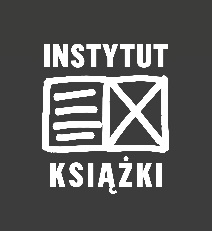 Formularz zgłoszeniowy kandydata na uczestnika wyjazdu na kongres bibliotek mobilnych:Internationaler Fahrbibliothekskongress // International Mobile Library Congress in Cuxhaven 2023Formularz zgłoszeniowy na zorganizowany, współfinansowany przez Instytut Książki w Krakowie, wyjazd na kongres  bibliotek mobilnych Internationaler Fahrbibliothekskongress Cuxhaven 2023 – udział w konferencji w roli uczestnika.Instytut Książki organizuje wyjazd na dwudniowy kongres poświęcony bibliotekom mobilnym, organizowany w niemieckim mieście Cuxhaven w dn. 8-9 września 2023 r. Zapraszamy do udziału we współfinansowanym przez IK wyjeździe przedstawicieli instytucji kultury i innych organizacji, które prowadzą biblioteki mobilne na terenie naszego kraju, planują ich uruchomienie w najbliższym czasie lub widzą potrzebę zdobycia wiedzy na ich temat, aby podobne rozwiązania wdrożyć w swojej instytucji czy organizacji. Informacje o wyjeździe: Planowany termin wyjazdu z Polski: 7 września 2023 r. Planowany termin powrotu do Polski: 10 września 2023 r. Przejazd na trasie: Poznań – Cuxhaven (Niemcy) – PoznańUWAGA! Dojazd do/z Poznania oraz ewentualne noclegi na terenie Polski pokrywa uczestnik we własnym zakresie. Instytut Książki nie organizuje i nie finansuje dojazdów na/z miejsce/-a zbiórki (Poznań).Instytut Książki planuje sfinansowanie:- przejazdu z Poznania transportem zorganizowanym (bus) na miejsce wydarzenia wraz z powrotem do Polski (Poznań) i wraz z 1 bagażem podręcznym (walizka, torba) na uczestnika;- opłat akredytacyjnych (wejściówek) dla uczestników kongresu uczestniczących w wyjeździe;- ubezpieczenia uczestników na czas podróży i wyjazdu.UWAGA! Uczestnik wyjazdu zobowiązuje się do sfinansowania we własnym zakresie kosztów noclegu (Cuxhaven, Niemcy) oraz wyżywienia.Uczestnik wyjazdu jest świadomy konieczności współfinansowania wyjazdu w ww. zakresie i oświadcza, że będzie w stanie pokryć koszty noclegów (3 noclegi) oraz wyżywienia w czasie podróży i pobytu w Cuxhaven. Instytut Książki służy pomocą w poszukiwaniu optymalnych względem miejsca wydarzenia miejsc noclegowych na terenie Cuxhaven i w okolicy.  Uczestnik wyjazdu zobowiązany jest do posiadania dokumentu umożliwiającego podróżowanie na terenie UE. UWAGA! Wypełnienie poniższych danych i informacji jest równoznaczne z przyjęciem warunków wyjazdu, zainteresowaniem nim oraz udziałem w kongresie Internationaler Fahrbibliothekskongress Cuxhaven 2023Instytut Książki może poprosić – do celów organizacyjnych, w tym ubezpieczenia uczestnika wyjazdu – o podanie dodatkowych informacji, w tym dodatkowych danych osobowych.Dane kontaktowe:Imię i nazwisko ………………………………………………………….Stanowisko ………………………………………………………….Reprezentowana instytucja / organizacja (pełna nazwa) ………………………………………………………….………………………………………Telefon kontaktowy ………………………………………………………….E-mail kontaktowy ………………………………………………………….Opis dotychczasowych działań i aktywności związanych z bibliotekami mobilnymi w Pani/Pana instytucji (proszę krótko opisać, czy np. instytucja prowadzi bibliotekę mobilną, posiada bibliobus, pozyskuje granty na działania związane z biblioteką mobilną itp.):………………………………………………………….………………………………………………………….………………………………………………………….………………………………………………………….………………………………………………………….………………………………………………………….………………………………………………………….………………………………………………………….………………………………………………………….………………………………………………………….………………………………………………………….………………………………………………………….……………………Opis planowanych do podjęcia inicjatyw związanych z funkcjonowaniem bibliotek mobilnych:………………………………………………………….………………………………………………………….………………………………………………………….………………………………………………………….………………………………………………………….………………………………………………………….………………………………………………………….………………………………………………………….………………………………………………………….………………………………………………………….………………………………………………………….………………………………………………………….……………………Jakie są Pani/Pana motywacje udziału w wyjedźcie (proszę zakreślić właściwe)?Pozyskanie wiedzy i doświadczeń do dalszego rozwoju już funkcjonujących bibliotek mobilnych na terenie działalności mojej instytucji/organizacji.Pozyskanie wiedzy i doświadczeń do uruchomienia biblioteki mobilnej na terenie działalności mojej instytucji (w oparciu o już rozpoczęte działania w tym kierunku).Pozyskanie informacji o bibliotekach mobilnych (bez wcześniejszych doświadczeń ani planów).Inne. Jakie?.....................................................................Czy w przeszłości uczestniczył/-a Pan/-Pani w konferencjach, sympozjach, warsztatach itp. poświęconych tematyce bibliotek mobilnych? TAK / NIE* 		*skreślić niewłaściweCzy posługuje się Pan/Pani językiem angielskim i/lub językiem niemieckim (języki konferencji) w sposób umożliwiający uczestnictwo w wydarzeniu?TAK / NIE*		*skreślić niewłaściweWyrażam zgodę na przetwarzanie moich danych osobowych w celu zgłoszenia udziału w wyjeździe na kongres bibliotek mobilnych Internationaler Fahrbibliothekskongress Cuxhaven 2023 na podstawie art. 6. ust. 1 lit. a RODO. Podanie przez Pana/Panią danych osobowych jest dobrowolne, ale niezbędne w celu przetworzenia i procedowania zgłoszenia. W przypadku niepodania danych osobowych niemożliwe będzie uczestnictwo procedowanie formularza i uczestnictwo w wyjeździe.  …………………………………………………………..Imię i nazwisko, data, podpisFormularze zgłoszeniowe należy nadsyłać w formie skanu podpisanego dokumentu lub dokumentu podpisanego podpisem elektronicznym na adres e-mail: cuxhaven2023@instytutksiazki.pl w nieprzekraczalnym terminie do 8 maja 2023 r. Instytut Książki zastrzega sobie wybór uczestników po dokonaniu analizy nadesłanych zgłoszeń. Złożenie formularza nie jest jednoznaczne z zakwalifikowaniem do wyjazdu. Instytut Książki poinformuje o zakwalifikowaniu do wyjazdu w terminie do 5 dni od zakończenia naboru zgłoszeń. Zakwalifikowany uczestnik musi potwierdzić gotowość do wyjazdu w ciągu 2 dni od potwierdzenia drogą mejlową (na wskazany w formularzu adres)przekazanego przez przedstawiciela IK. Udział niepotwierdzony we wskazanym terminie nie gwarantuje możliwości uczestnictwa w wyjeździe. Instytut Książki zastrzega sobie możliwość dokonywania zmian w planie wyjazdu oraz nie ponosi odpowiedzialności za odwołanie wyjazdu z przyczyn niezależnych od IK. KLAUZULA INFORMACYJNA PRZY POBIERANIU DANYCH OSOBOWYCH KLAUZULA INFORMACYJNA PRZY POBIERANIU DANYCH BEZPOŚREDNIO OD OSOBYZgodnie z art. 13 ust. 1 ogólnego rozporządzenia parlamentu Europejskiego i Rady UE 2016/679 z 27 kwietnia 2016 r. w sprawie ochrony osób fizycznych w związku z przetwarzaniem danych osobowych i w sprawie przepływu takich danych oraz uchylenia dyrektywy 95/46/WE (ogólne rozporządzenia o ochronie danych) (RODO) oraz przepisów krajowych informuję, iż:1) Administratorem Pani/Pana danych osobowych jest Instytut Książki z siedzibą w ul. Z. Wróblewskiego 6, 31-148 Kraków.2) Administrator wyznaczył Inspektora Ochrony Danych, z którym osoba której dane dotyczą może skontaktować się przez adres email  iod@instytutksiazki.pl  3) Pani/Pana dane osobowe przetwarzane będą w celu przetworzenia i procedowania zgłoszenia na zorganizowany, współfinansowany przez Instytut Książki w Krakowie, wyjazd na kongres  bibliotek mobilnych Internationaler Fahrbibliothekskongress Cuxhaven 2023 – udział w konferencji w roli uczestnika. zgodnie z przepisami prawa, przepisami podatkowymi, rachunkowymi oraz ubezpieczeniowymi zgodnie ustawą o systemie ubezpieczeń społecznych; na podstawie art. 6 ust. 1 a RODO (wyrażenie zgody na przetwarzanie).4) Odbiorcą Pani/Pana danych osobowych będą: podmioty świadczące usługi serwisu, prawno-administracyjne i utrzymania systemów informatycznych w tym: systemów kadrowo-księgowych, podmioty wspierające usługi płatnicze świadczone drogą elektroniczną, podmioty świadczące usługi dostarczania korespondencji, podmioty prowadzące audyty oraz organy publiczne.5) Pani/Pana dane osobowe nie będą przekazywane do państwa trzeciego/organizacji międzynarodowej.6) Pani/Pana dane osobowe będą przechowywane przez czas zgodny i wymagany przez obowiązujące przepisy prawa  w celach prawno-podatkowych, rachunkowych, ubezpieczeniowych i archiwalnych.7) Posiada Pani/Pan prawo dostępu do treści swoich danych oraz prawo ich sprostowania, usunięcia, ograniczenia przetwarzania, prawo do przenoszenia danych, prawo wniesienia sprzeciwu, prawo do cofnięcia zgody w dowolnym momencie bez wpływu na zgodność z prawem przetwarzania (jeżeli przetwarzanie odbywa się na podstawie zgody), którego dokonano na podstawie zgody przed jej cofnięciem.8) Ma Pani/Pan prawo wniesienia skargi do Prezesa Urzędu Ochrony Danych Osobowych, gdy uzna Pani/Pan, iż przetwarzanie danych osobowych Pani/Pana dotyczących narusza przepisy ogólnego rozporządzenia o ochronie danych osobowych z dnia 27 kwietnia 2016 r..9) Podanie przez Pana/Panią danych osobowych jest dobrowolne, ale niezbędne w celu przetworzenia i procedowania zgłoszenia. W przypadku niepodania danych osobowych niemożliwe będzie uczestnictwo procedowanie formularza i uczestnictwo w wyjeździe.  10) Pani/Pana dane będą przetwarzane w sposób zautomatyzowany,  nie dokonywane jest profilowanie danych osobowych.  